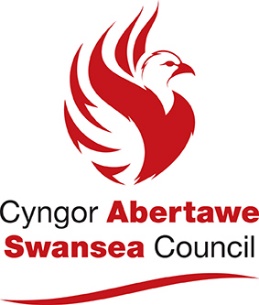 Quarterly temporary exclusion returnsPlease return via email to: temporaryexclusions@swansea.gov.uk. Equality and diversity characteristicsLandlord/support provider detailsPlease insert belowNameAddressContact details – tel and emailQuarter/datesNumber of repeat extensions requestedReasons:Number of ‘Using violence against any person in the dwelling’.Number of ‘Doing something in the dwelling which creates a risk of significant harm to any person’.Number of ’Behaving in a way which seriously impedes the ability of another resident of supported accommodation, to benefit from the support provided in connection with that accommodation.’CharacteristicQuarterly totalGenderMaleFemaleIs gender same as assigned at birth?YesNo EthnicityWhiteAsian or Asian BritishBlack or Black BritishMixedArabOther ethnic group ( please write in at end)Others – please write in and numberNationalityBritishWelshEnglishIrishScottishOther British (please write in at end)Non British (please write in at end)Refugee/Asylum Seeker (please write in current/last nationality at end)Others – please write in and numberAgeUnder 1616 - 2526 - 3536 - 4546 - 5556 - 6566 - 7576 - 85Over 85Married or in civil partnership?YesNoPregnant or on maternity leave?YesNoWhat is your sexual orientationBisexualGay/ LesbianHeterosexualDo you have any physical or mental conditions or illnesses lasting or expecting to last 12 months or more?YesNoWhat is your religion?No religionChristian (all denominations)BuddhistHinduJewishMuslimSikh Any other religion or philosophical belief (please write in and number)